РЕШЕНИЕРассмотрев проект решения о порядке организации страхования муниципальных служащих, осуществляющих функции по выявлению, предупреждению и пресечению правонарушений, в Петропавловск-Камчатском городском округе, внесенный Главой администрации Петропавловск-Камчатского городского округа Кондрашиным С.Г., руководствуясь статьей 28 Устава Петропавловск-Камчатского городского округа, Городская Дума Петропавловск-Камчатского городского округаРЕШИЛА:1. Принять Решение о порядке организации страхования муниципальных служащих, осуществляющих функции по выявлению, предупреждению и пресечению правонарушений, в Петропавловск-Камчатском городском округе.2. Направить принятое Решение Главе Петропавловск-Камчатского городского округа Семчеву В.А. для подписания и обнародования.РЕШЕНИЕот 28.09.2011 № 420-ндО порядке организации страхования муниципальных служащих, осуществляющих функции по выявлению, предупреждению и пресечению правонарушений, в Петропавловск-Камчатском городском округеПринято Городской Думой Петропавловск-Камчатского городского округа(решение от 21.09.2011 № 1225-р)1. Страхованию подлежат муниципальные служащие Петропавловск-Камчатского городского округа, осуществляющие функции по выявлению, предупреждению и пресечению правонарушений в соответствии с законодательством Российской Федерации и Камчатского края, в процессе исполнения ими своих служебных обязанностей.2. Перечень лиц, подлежащих страхованию согласно настоящему Решению, определяется распоряжением администрации Петропавловск-Камчатского городского округа, распоряжением председателя Контрольно-счетной палаты Петропавловск-Камчатского городского округа.3. Участниками отношений, регулируемых настоящим Решением, являются:3.1 страховщик – страховая организация, имеющая разрешение (лицензию) на осуществление обязательного страхования и заключившая со страхователем договор страхования;3.2 страхователь – администрация Петропавловск-Камчатского городского округа, органы администрации Петропавловск-Камчатского городского округа, наделенные правами юридического лица, Контрольно-счетная палата Петропавловск-Камчатского городского округа, заключившие со страховщиком договор страхования;3.3 застрахованное лицо – муниципальный служащий, указанный в договоре страхования, в чью пользу заключен договор страхования;3.4 выгодоприобретатель – лицо, указанное застрахованным лицом в договоре страхования, а в случае смерти застрахованного лица, в договоре с которым не названо иное лицо, – наследники застрахованного лица.4. Договор страхования заключается между страхователем и страховщиком в пользу третьего лица – застрахованного лица в порядке и на условиях, определенных законодательством Российской Федерации, действующим в сфере осуществления страховой деятельности.5. Если страхователь отказывается от страхования или заключает договор страхования на условиях, ухудшающих положение застрахованного лица (выгодоприобретателя) по сравнению с условиями, определенными настоящим Решением, то при наступлении страхового случая он несет ответственность перед застрахованным лицом (выгодоприобретателем) на тех же условиях, на каких должна быть выплачена страховая сумма при надлежащем страховании.6. Страховым случаем при страховании (далее – страховой случай) являются:6.1 гибель (смерть) застрахованного лица в период прохождения муниципальной службы либо до истечения одного года после увольнения застрахованного лица, если его гибель (смерть) наступила вследствие причинения указанному лицу телесных повреждений или иного вреда его здоровью в связи с его служебной деятельностью;6.2 причинение застрахованному лицу в связи с его служебной деятельностью телесных повреждений или иного вреда его здоровью, исключающих дальнейшую возможность заниматься профессиональной деятельностью;6.3 причинение застрахованному лицу в связи с его служебной деятельностью телесных повреждений или иного вреда его здоровью, не повлекших стойкой утраты трудоспособности и не повлиявших на возможность заниматься в дальнейшем профессиональной деятельностью.7. Размер страховой суммы утверждается распоряжением администрации Петропавловск-Камчатского городского округа, распоряжением председателя Контрольно-счетной палаты Петропавловск-Камчатского городского округа для каждого застрахованного лица и составляет 180-кратный размер должностного оклада муниципального служащего, установленного на момент заключения договора страхования.8. Размер страховой суммы устанавливается в случаях:8.1 гибели (смерти) застрахованного лица в период прохождения муниципальной службы либо до истечения одного года после увольнения застрахованного лица, если его гибель (смерть) наступила вследствие причинения указанному лицу телесных повреждений или иного вреда его здоровью в связи с его служебной деятельностью, в размере 100 процентов страховой суммы;8.2 причинения застрахованному лицу в связи с его служебной деятельностью телесных повреждений или иного вреда его здоровью, исключающих дальнейшую возможность заниматься профессиональной деятельностью, в размере 75 процентов страховой суммы;8.3 причинения застрахованному лицу в связи с его служебной деятельностью телесных повреждений или иного вреда его здоровью, не повлекших стойкой утраты трудоспособности и не повлиявших на возможность заниматься в дальнейшем профессиональной деятельностью, в размере 0,20 процентов за каждый день нетрудоспособности, но не более 25 процентов страховой суммы (по одному страховому случаю).9. Размер страхового тарифа по страхованию определяется по результатам размещения заказа на оказание услуг для муниципальных нужд.10. Страхование осуществляется за счет средств бюджета Петропавловск-Камчатского городского округа.11. Страховая выплата производится страховщиком на основании документов, подтверждающих наступление страхового случая. Перечень документов, необходимых для принятия решения о страховой выплате, устанавливается страховщиком для каждого страхового случая.Определение степени тяжести травмы застрахованного лица осуществляется в соответствии с законодательством Российской Федерации.12. Страховая выплата застрахованному лицу, а в случае его гибели  (смерти) – выгодоприобретателю, производится страховщиком путем перечисления денежных средств в рублях способом и в срок, определенными договором страхования.13. Страховщик освобождается от страховой выплаты по страхованию, если страховой случай наступил вследствие установленных судом:13.1 умысла застрахованного лица или выгодоприобретателя;13.2 совершения застрахованным лицом деяния, признанного общественно опасным;13.3 прямой причинной связи между наступлением страхового случая и алкогольным, наркотическим или токсическим опьянением застрахованного  лица.14. Решение об отказе в страховой выплате принимается страховщиком.15. Настоящее Решение вступает в силу с 01.01.2012.16. Со дня вступления в силу настоящего Решения признать утратившими силу:16.1 Положение о порядке организации страхования отдельных категорий муниципальных служащих в Петропавловск-Камчатском городском округе от 26.12.2006 № 74-нд;16.2 Решение Городской Думы Петропавловск-Камчатского городского округа от 30.10.2008 № 77-нд «О внесении изменений в Положение о порядке организации страхования отдельных категорий муниципальных служащих муниципальной службы в Петропавловск-Камчатском городском округе от 26.12.2006 № 74-нд»;16.3 Решение Городской Думы Петропавловск-Камчатского городского округа от 15.09.2010 № 287-нд «О внесении изменений в Положение о порядке организации страхования отдельных категорий муниципальных служащих в Петропавловск-Камчатском городском округе от 26.12.2006 № 74-нд».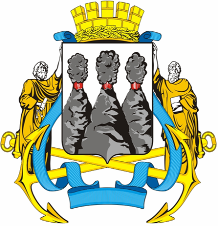 ГОРОДСКАЯ ДУМАПЕТРОПАВЛОВСК-КАМЧАТСКОГО ГОРОДСКОГО ОКРУГАот 21.09.2011 № 1225-р41-сессияг.Петропавловск-КамчатскийО принятии решения о порядке организации страхования муниципальных служащих, осуществляющих функции по выявлению, предупреждению и пресечению правонарушений, в Петропавловск-Камчатском городском округеГлава Петропавловск-Камчатского городского округа, исполняющий обязанности председателя Городской ДумыВ.А. Семчев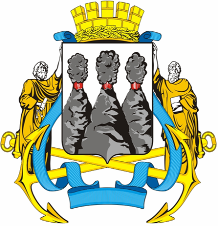 ГОРОДСКАЯ ДУМАПЕТРОПАВЛОВСК-КАМЧАТСКОГО ГОРОДСКОГО ОКРУГАГлаваПетропавловск-Камчатскогогородского округа В.А. Семчев